60 летгеографическому факультетуПГНИУМеждународная научно-практическая конференция «ГЕОГРАФИЯ И РЕГИОН», (Пермь, 23-25 сентября 2015г.)ПРОГРАММА КОНФЕРЕНЦИИПермь, 2015Уважаемые коллеги!Приглашаем Вас принять участие в работе международной научно-практической конференции «ГЕОГРАФИЯ И РЕГИОН», посвященной 60-летию географического факультета Пермского государственного национального исследовательского университета (ПГНИУ), которая состоится с 23 по 25 сентября 2015г.Секции международной научно-практической конференции «ГЕОГРАФИЯ И РЕГИОН»:1.	Физическая география и ландшафтная экология.2.	Социально-экономическая география 3.	Гидрометеорология 4.	Экология и природопользование 5.	Туризм 6.	Картография и геоинформатика РЕГЛАМЕНТ РАБОТЫ КОНФЕРЕНЦИИ23 сентября (среда)Заезд и регистрация участников конференции (ПГНИУ, корп.№8, ул.Генкеля, 8)24 сентября (четверг)10.00 - регистрация участников конференции (фойе Дома народного творчества (ДНТ) «Губерния», ул.Советской Армии, 4)12.00 - Открытие конференции и пленарное заседание (ДНТ «Губерния», большой концертный зал, ул.Советской Армии, 4)14.00 - Обед15.00 - Открытие фестиваля Русского географического общества ГЕОФЕСТ -2015 (ДНТ «Губерния», большой концертный зал, ул.Советской Армии, 4)25  сентября (пятница)10.00 - Работа в секциях (ПГНИУ, корп.№8, ул.Генкеля, 8)14.00 - Обед12.00, 15.00, 16.00 - Экскурсии в Ботанический сад ПГНИУ (ПГНИУ фойе  корп.№8, ул.Генкеля, 8).16.00 - Подведение итогов конференции (ПГНИУ, корп.№8, ул.Генкеля, 8)18.30 - Торжественный вечер, посвященный 60-летию географического факультета ПГНИУ «Мы – дети большого города» (ПГНИУ, студклуб, ул.Букирева, 10).Отъезд участниковОРГКОМИТЕТПрезидиум конференцииПрограммный комитет конференции:Организационный комитет конференцииПЛЕНАРНОЕ ЗАСЕДАНИЕМакарихин И.Ю. - ректор ПГНИУ, доктор физико-математических наук, доцент. Открытие конференцииИвенских И.В. - заместитель председателя Правительства Пермского края по вопросам образования, культуры, спорта и туризма. Приветственное слово.Зырянов А.И. - декан географического факультета ПГНИУ, доктор географических наук, профессор. Приветственное слово.Переведенцев Ю.П. заведующий кафедрой метеорологии, климатологии и экологии атмосферы Казанского федерального университета, доктор географических наук, профессор, Шанталинский К.М. доцент кафедры метеорологии, климатологии и экологии атмосферы Казанского федерального университета, кандидат географических наук. Глобальные и региональные изменения климата в современный период (докладчик Ю.П. Переведенцев).Шарыгин М.Д. - заведующий кафедрой социально-экономической географии, доктор географических наук, профессор, Заслуженный деятель науки РФ, Заслуженный профессор ПГУ, Почетный работник высшего профессионального образования РФ Социально-экономические регионы: проблемы познания и организации.Май И.В. - зам. директора Федерального бюджетного учреждения науки «Федеральный научный центр медико-профилактических технологий управления рисками здоровью населения», доктор биологических наук, профессор, член-корреспондент РАЕН. Методология оценки рисков здоровью как инструмент экологического нормирования и пространственного планирования.Пономарчук А.И. - доцент кафедры картографии и геоинформатики ПГНИУ, кандидат физико-математических наук. Пространственный анализ пожароопасной ситуации в Пермском крае на основе многолетних наблюденийИсаченко Т.Г. кандидат географических наук, доцент Санкт-Петербургского государственного университета, кафедры «Страноведения и международного туризма» Основные тенденции развития рекреационного природопользования в РоссииХорошев А.В. доцент кафедры физической географии и ландшафтоведения МГУ им. М.В. Ломоносова, кандидат географических наук. Ландшафтно-геохимический подход к проектированию экологического каркаса в агроландшафте.Секция 1. ФИЗИЧЕСКАЯ ГЕОГРАФИЯ И ЛАНДШАФТНАЯ ЭКОЛОГИЯ (ПГНИУ, корп.№8, ул.Генкеля, 8, ауд.219)Куратор: Назаров Н.Н., д.г.н., профессор (г.Пермь)Технические секретари: Блинова Алена Александровна, Бадртдинова Юлия РобертовнаСекция 2. СОЦИАЛЬНО-ЭКОНОМИЧЕСКАЯ ГЕОГРАФИЯ (ПГНИУ, корп.№8, ул.Генкеля, 8, ауд.212)Кураторы: Столбов Вячеслав Алексеевич. к.г.н., доцент, Субботина Татьяна Васильевна, к.г.н., доцент, Технические секретари: Гладких Татьяна, Саматов Ильнур, Седегов Денис, Любимова Юлия.Секция 3. ГИДРОМЕТЕОРОЛОГИЯ (ПГНИУ, корп.№8, ул.Генкеля, 8, ауд.238)Кураторы: Двинских Светлана Александровна д.г.н, профессор, Калинин Николай Александрович, д.г.н, профессор, Технические секретари: Березина Ольга Алексеевна, Крючков Андрей Дмитриевич, Быкова Марина Сергеевна, Тимерова Зарина РинадовнаСекция 4. ЭКОЛОГИЯ И ПРИРОДОПОЛЬЗОВАНИЕ(ПГНИУ, корп.№8, ул.Генкеля, 8, ауд.221)Кураторы: Бузмаков Сергей Алексеевич д.г.н, профессор, Технические секретари: Пугина Елена Геннадьевна, Бочкарева Екатерина Олеговна.Секция 5. ТУРИЗМ (ПГНИУ, корп.№8, ул.Генкеля, 8, ауд.215)Куратор: Фирсова Анастасия Владимировна к.г.н, доцент, Технический секретарь: Щепеткова Ирина Олеговна, старший преподавательСекция 6. КАРТОГРАФИЯ И ГЕОИНФОРМАТИКА (ПГНИУ, корп.№8, ул.Генкеля, 8, ауд.411)Кураторы: Пономарчук Алексей Иванович к.ф.-м.н, доцентТехнические секретари: Гоголева М.В., Нифонтова К.А., Киросова О.В.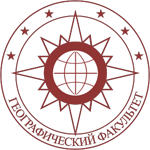 Федеральное государственное бюджетное образовательное учреждение высшего профессионального образования «Пермский государственный национальный исследовательский университет»Географический факультет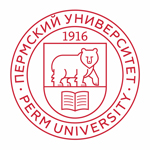 Макарихин И.Ю. Председатель конференции, ректор ПГНИУ, доктор физико-математических наук, доцент;Касимов Н.С.Сопредседатель конференции, академик Российской академии наук, первый вице-президент Русского географического общества, доктор географических наук, профессор;Ивенских И.В.Сопредседатель конференции, заместитель председателя Правительства Пермского края по вопросам образования, культуры, спорта и туризма;Зырянов А.И..Сопредседатель конференции, декан географического факультета ПГНИУ, доктор географических наук, профессор;Бузмаков С.А.заведующий кафедрой биогеоценологии и охраны природы ПГНИУ, доктор географических наук, профессор;Г. Гартнерпрезидент Международной картографической ассоциации (Австрия);Гасанов Т.Г.заведующий кафедрой экономической и социальной географии Бакинского государственного университета (Азербайджан), доктор географических наук, профессор;Двинских С.А.заведующий кафедрой гидрологии и охраны водных ресурсов ПГНИУ,  доктор географических наук, профессор;Ердавлетов  С.Р.профессор Казахского национального университета имени Аль Фараби (Казахстан), доктор географических наук, профессор;Калинин Н.А.заведующий кафедрой метеорологии и охраны атмосферы ПГНИУ, доктор географических наук, профессор;Кассина Р.А.министр образования и науки Пермского края;Х.-Х. Листепрофессор Института им. Юлиуса Кюна, Федерального института изучения полезных растений (JKI) (Германия);Лях П.А.министр физической культуры и спорта Пермского края;Назаров Н.Н.заведующий кафедрой физической географии и ландшафтной экологии ПГНИУ, доктор географических наук, профессор;Дж. Паллотпрофессор университета Оксфорд (Великобритания);Пьянков С.В.заведующий кафедрой картографии и геоинформатики ПГНИУ, доктор географических наук, профессор;Салиев А.С.профессор кафедры общественной географии и демографии Национального университета Узбекистана имени М.Улугбека (Узбекистан), доктор географических наук, профессор;Тикунов В.С.заведующий лабораторией комплексного картографирования и заведующий региональным центром мировой системы данных географического факультета Московского государственного университета им. М.В. Ломоносова, доктор географических наук, профессор;Топчиев А.Г. заведующий кафедрой экономической и социальной географии Одесского национального университета имени И.И.Мечникова (Украина), доктор географических наук, профессор, заслуженный деятель науки и техники Украины;Черемушкин К.М.и.о. министра природных ресурсов, лесного хозяйства и экологии Пермского края;Шарыгин М.Д.заведующий кафедрой социально-экономической географии, доктор географических наук ПГНИУ, профессор, Заслуженный деятель науки Российской Федерации, Заслуженный профессор ПГУ.Гатина Е.Л.ученый секретарь конференции, доцент кафедры биогеоценологии и охраны природы ПГНИУ, кандидат биологических наук;Китаев А.Б.профессор кафедры гидрологии и охраны водных ресурсов ПГНИУ,  кандидат географических наук, доцент;Фирсова А.В.доцент кафедры туризма ПГНИУ, кандидат географических наук;Николаев Р.С.ассистент кафедры социально-экономической географии ПГНИУ, кандидат географических наук;Копытов С.В.ассистент кафедры физической географии и ландшафтной экологии ПГНИУ;Гоголева М.В.магистрант кафедры картографии и геоинформатики ПГНИУ.Назаров Н.Н.1, Чернов А.В.2, Копытов С.В.1 1Пермский государственный национальный исследовательский университет, 2Московский государственный университет им. М.В. Ломоносова Печорско-Камский и Вычегодско-Камский водоразделы: геоморфологические и ландшафтные маркеры межбассейновых перестроек речной сети в позднем плейстоценеГригорьев И.И.1, Рысин И.И.2 1Удмуртский государственный университе 2Казанский (Приволжский) Федеральный университет Распространение техногенных оврагов на территории УдмуртииПетрушина М.Н. Московский государственный университет имени М.В. Ломоносова Структура и динамика субсредиземноморских ландшафтов Северо-Западного КавказаПетухова Л.Н. Удмуртский государственный университет Роль русловых деформаций в создании геоэкологической напряженности в пойменно-русловых комплексах рек УдмуртииФролова И.В., Баранова Д.А. Пермский государственный национальный исследовательский университет Теоретико-методологические основы формирования географических образов культурных ландшафтов Пермского краяГурьевских О.Ю., Скок Н.В., Янцер О.В. Уральский государственный педагогический университет Ландшафтное обоснование границ природного парка «Бажовские места» Хайрулина Е.А. Естественнонаучный институт Пермского государственного национального исследовательского университета Ландшафтно-геохимические процессы в районе разработки Верхнекамского месторождения калийно-магниевых солей (Пермский край) Харченко С.В. Казанский (Приволжский) федеральный университет Опыт статистического анализа морфометрических характеристик речной сети (по данным Ecrins) Хромых В.С. Национальный исследовательский Томский государственный университет Половодные циклы как ведущий фактор динамики пойменных ландшафтовШарифуллин А.Г. Казанский (Приволжский) федеральный университет Методические подходы к оценке интенсивности экзогенных процессовБыков Н.И. Алтайский государственный университет География лавиносборов Северо-Западного АлтаяВдовюк Л.Н., Одышева Е.Г. Тюменский государственный университет Влияние ландшафтной структуры на развитие хозяйственной деятельности населения сельскохозяйственной зоны Тюменской области Гилязов А.Ф. Казанский (Приволжский) федеральный университет Районирование бассейна Волги по крупности речных наносов с применением кластерного анализаДемихов В.Т., Долганова М.В. Брянский государственный университет Оценка факторов эрозии почв для обоснования противоэрозионной устойчивости пахотных земельЕрмолаев О.П.  Казанский федеральный университет Ландшафтный картографо-геоинформационный анализ восточного крыла бореального экотона Русской равниныЗейналова С.М., Исмайлова Л.А. Институт географии им. акад. Г.А. Алиева НАН Азербайджана Экологический потенциал ландшафтов южного склона Юго-Восточного КавказаИванова Ю.Р., Янцер О.В., Скок Н.В. Уральский государственный педагогический университет Из опыта изучения фенологических различий между ландшафтными районами низкогорной полосы Среднего УралаИсмайлов М. Дж., Мамедбеков Э.Ш., Юнусов М.И., Надиров М.А. Институт географии НАН Азербайджана, AZ1143, Азербайджан. Экологическая ситуация  и реконструкция современных ландшафтов юго-западных берегов Каспийского моря (в пределах Азербайджана)Керимова Э.Д. Институт географии им. акад. Г.А. Алиева НАН Азербайджана Влияние деятельности грязевых вулканов на эколандшафтную обстановку Абшерон-Гобустанской области АзербайджанаКурхинен Ю.П.1, Громцев А.Н.1, Данилов П.И.2, Карпин В.А.1  ¹Институт леса Карельского научного центра РА, ²Институт биологии Карельского научного центра РАН Млекопитающие в ландшафтах Восточной ФенноскандииКучинская И.Я., Гулиева С.Ю. Институт географии им. акад. Г.А. Алиева НАН Азербайджана Тенденции развития и трансформации ландшафтов прибрежной зоны в условиях колебания уровня Каспийского моря и их ландшафтно-экологическая оценкаМищенко А.А., Волкова Т.А. Кубанский государственный университет Современное состояние ландшафтов Краснодарского края: проблемы трансформации в условиях приоритетного природопользованияМулендеева А.В., Молостов А.Н. Чувашский государственный университет имени И.Н. Ульянова Воздействие азональных факторов на формирование пространственной структуры ландшафтов Мезенско-Двинской провинции на разных иерархических уровняхНагорная Е.Г. Московский государственный университет Воздействие азональных факторов на формирование пространственной структуры ландшафтов Мезенско-Двинской провинции на разных иерархических уровняхПичугина Н.В., Соколовская К.В., Соловьева В.Д. Саратовский государственный университет Состояние зеленых насаждений г. СаратоваРусских Г.А., Михайлова К.В. Вятский государственный гуманитарный университет Изучение природно-территориальных комплексов в школеФеодоритов В.М. Московский государственный университет имени М.В.Ломоносова Техногенные сукцессии в пустынных экосистемах Центрального Казахстана на местах приземления первых ступеней ракет-носителей «Союз» Хаустов А.А., Быковская О.П. Воронежский государственный университет К вопросу о генезисе западинных ландшафтов Среднерусской лесостепиХорошев А.В. Московский государственный университет имени М.В. Ломоносова Ландшафтно-геохимический подход к проектированию экологического каркаса в агроландшафтеШилов П.М. Московский государственный университет имени М.В. Ломоносова Внутриландшафтная дифференциация сельскохозяйственных угодий юга Валдайской возвышенности в  конце XVIII вСысоева Н.М. Иркутский научный центр СО РАН, Институт географии им. В.Б. Сочавы СО РАН Укорененный сектор в планировании социально-экономического развития регионаСоколов С.Н. Нижневартовский государственный университет Современное экономико-географическое положение ЮгрыСафиуллин Р.Г., Афанасьев А.К. Башкирский государственный университет Основы территориальной экономической политики Республики Башкортостан в начале XXI в.Сафиуллин Р.Г., Сафиуллина Р.М., Ибрагимова З.Ф. Башкирский государственный университет Концептуально-стратегические направления развития г. УфыОсипов В.А. Тюменский государственный университет О пятом измерении пространстваБадов А.Д. Северо-Осетинский государственный университет им. КЛ. Хетагурова Социально-экономические аспекты смертности и продолжительности жизни населения Северного КавказаЛеонтьев Р.Г. Вычислительный центр Дальневосточного отделения Российской академии наук Факторы географического перемещения экспортных производств КНРБогданова Л.П., Щукина А.С. Тверской государственный университет Исследование социально-демографических процессов для целей регионального управления Имашев Э.Ж., Сафиуллин Р.Г., Галимов М.А. Западно-Казахстанский государственный университет им. М. Утемисова, Башкирский государственный университет Региональная политика в сфере индустриально-инновационного развития Западно-Казахстанской и Актюбинской областей: достижения, проблемы, перспективыЧихичин В.В. Северо-Кавказский федеральный университет Ставропольский край на этнической карте Юга России: изменения за последнее полвекаХудякова Т.М. Воронежский государственный педагогический университет Рациональная структура специализированных хозяйственных комплексов регионов – основа территориальной организации российского обществаХуснутдинова С.Р. Казанский федеральный университет Городские агломерации на современном этапе социально-экономического развития региона (на примере Республики Татарстан)Завьялова О.Г., Менщикова Л.В. Курганский государственный университет, Курганский филиал ФБУ «ТФГИ по УрФО» Современная демоэкологическая ситуация в Курганской областиЗаборцева Т.И., Игнатова О.А. Институт географии им. В.Б.Сочавы СО РАН, Изучение народных ремесел как сектора креативной экономики территории (на примере Байкальского региона)Трифонова З.А. Чувашский государственный университет Трудовые мигранты: типы взаимодействия приезжего и местного сообщества (по материалам исследования Чувашской Республики)Требушкова И.Е. Курский государственный университет География агропромышленного комплекса Курской областиГолубчиков Ю.Н. МГУ имени М.В.Ломоносова Гуманитарно-географическое преодоление позитивизмаЧернышев К.А. Вятский государственный университет Постсоветская трансформация социально-культурной сферы в Кировской областиПономарева З.В. Воронежский государственный педагогический университет Сельское расселение Воронежской области как фактор территориальной организации местного самоуправления Кондакова Т.Ю., Николаев Р.С. Ярославский государственный педагогический университет им. К.Д. Ушинского, Пермский государственный национальный исследовательский университет Особенности территориального планирования депрессивных сельских поселений (на примере Ярославской области и Пермского края)Жигалова Л.Д. Омский государственный педагогический университет Роль кластерной политики в экономическом развитии Омского регионаРидевский Г.В. НИЭИ Министерства экономики Республики Беларусь Сравнительная оценка расслоения регионов российско-белорусского приграничья по уровню заработной платыСаттарова Г.А. Башкирский государственный университет Экологическая инфраструктура региона: основные функции и подходы к оценкеСоловьев И.А. Северо-Кавказский федеральный университет Пространственно-временные аспекты адаптации мигрантов в городах Ставропольского краяОбедков А.П. Филиал Санкт-Петербургского государственного университета в г. Сыктывкар Эволюция городской сети и трансформация урбанистической структуры Российского СевераКудрявцев А.Ф. Удмуртский государственный университет О транспортных перевозках на Ижевском оружейном заводе (середина XIX в.)Кибардин М.М. Удмуртский государственный университет Региональные различия развития отраслей социальной инфраструктуры сельской местности УдмуртииВладимирова В.А. Курская государственная сельскохозяйственная академия им. проф. И.И. Иванова Особенности географического исследования музыкально-фольклорных традиций регионаОсипов А.В. Тюменский государственный университет Экономическая оценка земельных участков на основе данных дешифрирования космических снимков (на примере юго-западной части Тюменской области)Чеботкова А.Д. Традиции и инновации в культуре коми-пермяковКашин А.А. Удмуртский государственный университет Влияние ландшафтных рубежей на расселение населения (на примере Удмуртии)Лекомцев А.Л., Литвинов А.А., Украинцев В.С. Удмуртский государственный университет Ижевская агломерация: границы, структура, сложностьЛешуков Т.В. Кемеровский государственный университет Социально-экономические и экологические аспекты демографического развития горнопромышленного региона (на примере Кемеровской области)Дюканова Е.Н. Курский государственный университет К вопросу о современных миграциях Центрального Черноземья на примере Курской областиБорисенко М.А. Алтайский государственный университет Современные тенденции трансформации системы расселения в Алтайском краеДублеников В.Л. Московский Педагогический Государственный Университет Колыганов Д.В. Московский государственный университет им. М.В. Ломоносова Эволюция географических подходов к изучению образа жизни населения в зарубежных исследованияхПлачинта И.Г. Башкирский государственный университет Современные исследования миграционных процессов в регионах мирахамина н.в. Институт географии им. В.Б. Сочавы СО РАН Оценка транспортно-коммуникационных условий Байкальского региона Крютченко Д.И. Санкт-Петербургский государственный университет Трансформация территориальной структуры Ростовской агломерации в 2000–2014 гг.Мифтякова Э.Ф., Федоров В.Н. УлГПУ им. И.Н. Ульянова К вопросу о плотности населения Ульяновской областиХачатуров М.З. Ульяновский государственный педагогический университет им. И.Н. Ульянова Географические особенности организации муниципальной системы образования Ульяновской областиИванова Ю.П. Уральский федеральный университет им. первого Президента России Б.Н. Ельцина К вопросу о продовольственной безопасности Свердловской областиБукина Т.В. Национальный исследовательский университет «Высшая школа экономики» Внутренняя конкурентоспособность регионов: возможна или нет ее оценкаБарановский И.Ю. Смоленский государственный университет Формирование трансграничных промышленных кластеров как инструментов активизации приграничного внешнеторгового сотрудничества региона (на примере Смоленской области)Барновицкая В.В., Лопатников Д.Л. Московский педагогический государственный университет Дестабилизирующее влияние сецессионизма на внутриполитическую ситуацию в ИндииБелозеров В.С., Панин А.Н., Черкасов А.А. Северо-Кавказский федеральный университет Миграции и расселение в России титульных этносов стран Южного КавказаБельтюкова С.М. Пермский национальный исследовательский политехнический университет Оценка уровня социально-экономического развития регионовБереснев А.Е. Санкт-Петербургский государственный университет Изменения на рынке электроносителей в странах Европейского союза в 1995–2012 гг.Богатуров Д.С. Санкт-Петербургский государственный университет Институт наук о Земле Современное экономическое положение стран Персидского заливаБукин Е.К. Пермский государственный национальный исследовательский университет Комплексная классификация транспортной нагрузки на автомобильных дорогах и формирование управленческой стратегии региональных дорогВасильева О.Е., Кондрова А.Е. Российский государственный педагогический университет им. А. И. Герцена, Московский педагогический государственный университет Особенности развития и функционирования здравоохранения: отечественный опытВорончихина Е.А. Естественнонаучный институт Пермского государственного национального исследовательского университета Город как экосистема: к стратегии оптимизации городской среды (на примере г. Перми)Габдрахманов Н.К., Егоров Д.О. Казанский (Приволжский) федеральный университет Геодемографическая инфраструктура и ее влияние на ожидаемую продолжительность жизни населения региона (на примере Республики Татарстан)Галимов М.А., Имашев Э.Ж. Западно-Казахстанский государственного университета им. М. Утемисова Изменение индекса индустриального развития территории западных районов Западно-Казахстанской области в 2009–2013 гг. Гладкий А.В. Киевский национальный университет им. Т. Шевченко Пространственной развитие Киева в рыночных условиях Горбанев В.А. Московский государственный институт международных отношений (Университет) МИД РФ Отраслевая и территориальная структура экономики современной Новой ЗеландииДружинин А.Г. Северо-Кавказский НИИ экономических и социальных проблем Южного федерального университета Тренды, возможности, барьеры и приоритеты социально-экономического развития Юга России: общественно-географические аспектыЖгулёва О.А. Поволжский государственный технологический университет Природно-культурный каркас республики Марий ЭлЗверев Ю.М. Балтийский федеральный университет имени Иммануила Канта Экзогенные факторы сценариев развития Калининградской областиЗорина Д.С. Московский педагогический государственный университет Историко-географическое положение европейского пограничья РоссииИльченко И.А. Саратовский государственный университет им. Н. Г. Чернышевского Демогеографическая ситуация в регионах Поволжского экономического районаКазаков Б.А., Лучников А.С., Шарыгин М.Д. Пермский государственный национальный исследовательский университет Территориальный промышленный кластер: к вопросу выделения и практического использованияКиреева Ю.А. ИНЦ СО РАН Характеристика сферы торговли в Иркутской областиКожевникова М.А., Чупина Л.Б. Пермский государственный национальный исследовательский университет Проблематика культурно-географического районированияКондакова Т.Ю. Ярославский государственный педагогический университет им. К.Д. Ушинского Современные особенности социально-экономического развития депрессивных сельских поселений Нечерноземья (на примере Ярославской области)Корнекова С.Ю. Санкт-Петербургский государственный экономический университет Динамика цен на продовольствие в России в 2014–2015 гг.: региональные аспектыКочеткова Л.Ю. Пермский государственный национальный исследовательский университет Русская миграция в ВеликобританиюКротов И.И. Пермский государственный национальный исследовательский университет Система региональных закупок сельхозпродукции у субъектов малого предпринимательства (на примере Пермского края)Крутских О.А. Воронежский государственный педагогический университет Производственные и территориальные сдвиги в развитии масличного производства Воронежской области Крылов П.М. ОАО «Российский институт градостроительства и инвестиционного развития «Гипрогор» Полимасштабность территориального планирования транспорта в России: проблемы и общие подходы реализацииКузнецова Э.Р., Киселева Л.Г., Меркушев С.А. Пермский филиал РАНХиГС, Пермский государственный национальный исследовательский университет  Функциональная трансформация старопромышленных депрессивных территорий: опыт, проблемы, направленияКуимов М.В. Пермский государственный национальный исследовательский университет  Оптимизация работы службы скорой помощи с помощью анализа расстояний на примере г. ПермьКулаковский Е.С., Поросенков Ю.В. Воронежский государственный университет Расселения населения на территории Воронежской областиКульдюров Д.И., Шарыгин М.Д. Пермский государственный национальный исследовательский университет  Особенности развития малых исторических городов УралаЛюбимова Ю.Н., Иванова М.Б. Пермский государственный национальный исследовательский университет  Качество жизни населения Пермского края как социальный аспект устойчивого развития регионаЛядова А.А. Пермский государственный национальный исследовательский университет  Культурные инновации: понятие и роль социально-экономической географии в их изученииМошков А.В. Тихоокеанский институт географии ДВО РАН Пространственные особенности формирования структурных различий в экономике Дальневосточного федерального округаНагорнюк О.И., Иванова М.Б. Пермский государственный национальный исследовательский университет  Модернизация российских регионов: социальные, экономические и политические аспектыНачинова Ю.В. Тюменский государственный университет Формирование логистической сети Тюменской области в послевоенный периодНиколаев Р.С. Пермский государственный национальный исследовательский университет  К вопросу о соотношении транспорта и логистики в исследованиях территориальных общественных системОсоргин К.С. Пермский государственный национальный исследовательский университет  Современный этап реформы местного самоуправления в РФОщепкова А.З., Столбов В.А. УралНИИ «Экология», Пермский государственный национальный исследовательский университет  Территориальные схемы обращения с отходами в системе стратегического и территориального планирования субъектов Российской ФедерацииПетров Ю.В. Тюменский государственный университет Среднесрочное планирование местного налогообложения для сбалансированного территориального развитияПоляков Н.Е. Пермский государственный национальный исследовательский университет  Геополитические аспекты урегулирования территориальных конфликтовПреображенский Ю.В. Саратовский государственный университет Динамика доходов домохозяйств графств США в 1969–2012 гг.Райда Г.И., Быков Н.И. Алтайский государственный университет География похоронного делаСаввинова А.Н., Гнатюк Г.А. Северо-Восточный федеральный университет им. М.К.Аммосова Урбанизированность территории Республики Саха (Якутия): проблемы пространственной организацииСалиев А.С., Федорко В.Н. Национальный университет Узбекистана имени М.Улугбека, Средняя общеобразовательная школа №233 Устьевые оазисы – своеобразные территориальные природно-хозяйственные системы Средней АзииСаматов И.Р. Пермский государственный национальный исследовательский университет  Географические аспекты изучения информационной сферы жизнедеятельности населенияСедегов Д.П., Лядова А.А. Пермский государственный национальный исследовательский университет  Российские города как центры креативной экономики: географический анализСидоркина З.И. Тихоокеанский институт географии ДВО РАН Особенности региональной взаимосвязи «крупный город–периферия»Соболева Т.А. Тихоокеанский институт географии ДВО РАН Городские округа и городские поселения муниципальных районов в системе административно-территориальных единиц в субъектах Дальневосточного федерального округаСтолбов В.А. Пермский национальный исследовательский университет Концептуальные основы управления капиталом территорииСубботина Т.В., Бояршинова Е.М. Пермский национальный исследовательский университет Регион в социально-экологическом измерении Суменкова Л.А. Институт географии им. В.Б. Сочавы СО РАН Роль нормативно-правовой базы в развитии страхового сектора РоссииСысоева О.В. Иркутский научный центр СО РАН Банковский сектор Сибири: пространственные особенности (1817–1987 гг.)Ушаков Е.А. Тихоокеанский институт географии ДВО РАН Проблемы и перспективы развития арктических районов Республики Саха (Якутия)Фаронова Ю.В. Башкирский государственный университет Городское планирование: экономико-географический подход (на примере Республики Башкортостан)Чаплыгина О.Г., Рудакова С.А., Нестеров В.Р., Плохих А.С., Симченко Е.А. Курский государственный университет Продовольственная обеспеченность регионаЧекменева Л.Ю., Незговорова П.В., Еропкина Н.Д. Пермский государственный национальный исследовательский университет  Социально-демографическая ситуация в субъектах Уральского регионаЧугунова Н.В., Литовченко Ю.В., Игнатенко С.А. Белгородский государственный национальный исследовательский университет Проблемы устойчивого развития сельского расселения Белгородской области в новых социально-экономических условияхЧупина Л.Б. Пермский государственный национальный исследовательский университет  Эволюционные процессы в географическом пространстве-времениШарыгин М.Д. Пермский государственный национальный исследовательский университет  Социально-экономические регионы: проблемы познания и организацииШиринкин П.С. Пермский государственный национальный исследовательский университет, Пермская государственная академия искусства и культуры  К вопросу о проблематике возможных направлений деструктивного воздействия на этническое полеШкуринский Б.В. Западно-Казахстанский государственный университет Влияние социально-экономических условий на заболеваемость населения Западно-Казахстанской областиДвинских С.А., Китаев А.Б. Пермский государственный национальный исследовательский университет Особенности формирования гидрологического риска на водохранилищахБеляев Б. М., Ефимов В.А. Московский государственный университет им. М.В. Ломоносова От морских лагун к меромиктическим озерам побережья Белого моря: результаты гидролого-гидрохимических исследованийКитаев А.Б. Пермский государственный национальный исследовательский университет Обмен вод как показатель самоочищающей способности водоема (на примере Камского водохранилища)Захаров С.Г. Челябинский государственный педагогический университет Об изменчивости гидрохимических параметров озер Челябинской областиВетров А.Л., Сивков Б.А. Пермский государственный национальный исследовательский университет Прогноз осадков на Урале с использованием модели WRF при разных схемах параметризации микрофизики облакаЕрмакова Л.Н., Черепанова Е.С., Оборин М.С. Пермский государственный национальный исследовательский университет Биоклиматическая оценка территории Пермского краяКитаев А.Б., Михайлов А.В. Пермский государственный национальный исследовательский университет Исследование воздействия волнения на интенсивность абразионных процессов на берегах камских водохранилищМагрицкий Д.В. Московский государственный университет имени М.В.Ломоносова Опасные гидрологические явления и процессы в устьях рек Каспийского моряМалаев А.В. Челябинский государственный педагогический университет Особенности гидрологического режима бессточных озер Зауралья и его влияние на процесс зарастанияНосков В.М., Китаев А.Б. Пермский государственный национальный исследовательский университет Некоторые проблемы эксплуатации водохранилищСемёнов В.А. Всероссийский НИИ гидрометеорологической информации – Мировой центр данных География распределения и частота опасных гидрологических явлений на реках России при современных изменениях климатаШайдулина А.А., Тимерова З.Р. Пермский государственный национальный исследовательский университет К вопросу о горизонтальных русловых деформациях на реках Центральной России и УралаПеревощикова О.А., Калинин В.Г., Суманеева К.И. Пермский государственный университет О пространственной неоднородности температуры водных масс Камского водохранилища в весенний и осенний периодыЗаконнов В.В. Институт биологии внутренних вод им. И.Д. Папанина РАН Районирование водохранилищ Волги по условиям седиментацииИванова Г.Ф., Левицкая Н.Г., Демакина И.И. Саратовский государственный университет, Научно-исследовательский институт сельского хозяйства Юго-Востока Изменчивость многолетнего хода зимних и летних температур воздуха в Саратовской областиКалинин Н.А., Ветров А.Л., Пищальникова Е.В., Свиязов Е.М., Шихов А.Н. Пермский государственный национальный исследовательский университет Сильные снегопады на Урале в октябре 2014 годаПерерва Н.И, Василевская Л.Н., Хохлов А.О. Дальневосточный федеральный университет Изменение числа тропических циклонов в северо-западной части Тихого океана за период 1970-2011 ггПереведенцев Ю.П., Аухадеев Т.Р., Шанталинский К.М. Казанский федеральный университет Долгопериодные изменения температуры воздуха в КазаниТолмачева Н.И. Пермский государственный национальный исследовательский университет Комплексное исследование характеристик атмосферной турбулентностиШкляев В.А., Шкляева Л.С. Пермский государственный национальный исследовательский университет Выявление долговременных тенденций изменения рассеивающей способности атмосферы в г.ПермиКулик И.В. Челябинский государственный педагогический университет К вопросу об оптических свойствах воды озёр границы Среднего и Южного УралаЛебедева М.Г., Петина М.А., Решетникова Л.К. Белгородский государственный национальный исследовательский университет, Белгородский центр по гидрометеорологии и мониторингу окружающей среды Современные условия формирования годового стока реки ОсколЛобанов В.А., Шадурский А.Е., Тощакова Г.Г., Кириллина К.С., Лобанова С.А., Шукри О.А. Российский государственный гидрометеорологический университет Методы и результаты статистического моделирования климатических измененийМарухно А.В., Жирма В.В. Кубанский государственный университет Некоторые аспекты гидрологического и водохозяйственного районирования в бассейне КубаниОлиферов А.Н. Таврическая академия «Крымский федеральный университет имени В.И. Вернадского» Водная проблема в КрымуПищальникова Е.В. Пермский государственный национальный исследовательский университет Пространственно-временное распределение влагосодержания атмосферы при выпадении очень сильных снегопадов в Пермском краеПоморцева А.А. Пермский государственный национальный исследовательский университет Исследование радиолокационных характеристик сильных снегопадовПряхина С.И., Ормели Е.И., Догадин А.В. Саратовский государственный университет Модели урожайности озимых зерновых культур в условиях Саратовской областиСелютин В.С. Статистические характеристики режима осадков в Брянской областиСемикина С.С., Сотников П.В. Алтайский государственный университет Особенности химического состава подземных вод Алтайского краяСточкуте Ю.В., Василевская Л.Н., Шкаберда О.А. Дальневосточный федеральный университет Соотношение между трендами изменений температуры почвы и воздуха на крайнем северо-востоке РоссииФедорова А.Г., Василевская Л.Н. Дальневосточный федеральный университет Современный режим оттаивания верхнего горизонта криолитозоны на северо-востоке РоссииЦыганков А.В., Паршина Л.Н. Гидрометцентр России Ситуационный центр Росгидромета и его взаимодействие с Национальным центром по управлению в кризисных ситуациях (НЦУКС) в целях обеспечения безопасности жизнедеятельности населения Шихов А.Н., Быков А.В. Пермский государственный национальный исследовательский университет Анализ условий развития сильных смерчей в ПрикамьеШумихина А.В. Удмуртский центр по гидрометеорологии и мониторингу окружающей среды Морозы и оттепели в Ижевске в XX–XXI столетияхВоронов Г.А. Пермский государственный национальный исследовательский университет Некоторые проблемы природопользования и охраны природы в Пермском краеАвессаломова И.А. Московский государственный университет им. М.В. Ломоносова Ландшафтно-геохимический подход к планированию агроландшафтовБузмаков С.А. Пермский государственный национальный исследовательский университет Экология и природопользование в условиях антропогенной трансформации природной средыГурьевских О.Ю. Уральский государственный педагогический университет К вопросу о концепции развития региональных систем ООПТВертгейм А.Г., Данихин Е.Д., Мальцев С.В., Холостов С.Б., Шихов Н.Г. Краевое государственное учреждение «Аналитический центр» Радиологическое обследование территории Пермского муниципального районаНемтин Г.Н., Вертгейм А.Г., Калинин А.И. Министерство природных ресурсов, лесного хозяйств и экологии Пермского края, Краевое государственное учреждение «Аналитический центр» Организация и ведение мониторинга загрязнения донных отложений водных объектов Пермского краяАлизаде Э.К., Тарихазер С.А. Институт Географии им. ак. Г. А. Алиева НАН Азербайджана Современная экогеоморфологическая обстановка города БакуВоробьева Т.А., Пешкова С.А. Московский государственный университет имени М.В. Ломоносова Особенности оценки загрязнения атмосферного воздуха в городах (на примере г. Уфы)Исаченко Г.А., Исаченко Т.Е. Санкт-Петербургский государственный университет Современные тенденции изменения ландшафтов и сценарии природопользования на Северо-Западе и Севере Европейской РоссииИльященко В.А. Тюменский государственный университет Геоэкологическая оценка рекуперационных работ в Нижневартовском районе ХМАО-ЮгрыМалькова И.Л., Семакина А.В. Удмуртский государственный университет Загрязнение атмосферного воздуха г. Ижевска формальдегидом как фактор риска для здоровья населенияПанина М.В. Челябинский государственный педагогический университет Особенности техногенеза объектов при строительстве горно-обогатительного комбината «Томинский»Рыбкина И.Д., Стоящева Н.В., Магаева Л.А., Губарев М.С., Резников В.Ф., Курепина Н.Ю. Институт водных и экологических проблем СО РАН Опыт оценки водообеспеченности населения и экономики регионов западной СибириСтолова О.Г., Столов Б.Л. Центральный научно-исследовательский институт геологии нерудных полезных ископаемых, Дальневосточный Федеральный Университет Особая организация учебных полигонов – ключ к познания «геопатогенных зон» и способ выявления геологических памятников природы нового типаГатина Е.Л., Хотяновская Ю.В. Дендрохронологический анализ на примере государственного природного заповедника «Вишерский»Голубева Е.И., Глухова Е.В. Московский Государственный Университет имени М.В. Ломоносова Фитомелиорация при восстановлении сосновых лесов на терском побережье Белого моряГусев В.А., Харченко Е.П. Саратовский государственный университет Абразия берегов Волжских водохранилищ в пределах границ Саратовской областиДзюба Е.А. Пермский государственный национальный исследовательский университет Биотестирование и геохимический анализ почв государственного природного заповедника «Вишерский»Зайцев А.А. Пермский государственный национальный исследовательский университет Опыт проведения международной летней школы «Геоэкологические проблемы Приуралья»Короткова Н.В., Семенова Н.В. Саратовский государственный университет Пространственно-временное изменение уровня загрязнение атмосферы в СаратовеКулакова С.А. Пермский государственный национальный исследовательский университет Устойчивое развитие ПГНИУКуликова М.А. Национальный минерально-сырьевой университет «Горный» Оптимизация мониторинг исследований почвенного покрова в г. Санкт-ПетербургеОборин М.С., Артамонова О.А. Пермский институт (филиал) ФГБОУ ВПО «Российский экономический университет имени Г.В. Плеханова», Пермский государственный гуманитарно-педагогический университет Анализ медико-биологических особенностей некоторых клещевых инфекцийОборин М.С. Пермский институт (филиал) ФГБОУ ВПО «Российский экономический университет имени Г.В. Плеханова» Курортно-рекреационные территории: проблемы охраны и использованияОборин М.С. Пермский институт (филиал) ФГБОУ ВПО «Российский экономический университет имени Г.В. Плеханова» Экологические и социально-экономические перспективы использования лечебно-оздоровительных местностей Пермского краяПанин А.Г. Таврическая академия Крымского Федерального университета имени В.И. Вернадского Региональное запаздывание неолитической революции и историко-географического времени в связи с особенностями природно-антропогенной экологической обстановки на примере КрымаСанников П.Ю. Пермский государственный национальный исследовательский университет Нормативно-правовое обеспечение сохранения географического разнообразияСатдаров А.З. Казанский (Приволжский) федеральный университет Проблемы установления водоохранных зон в водном законодательстве РФСтенно С.П., Мельничук А.Ф., Садовникова Е.Н. К истории производства металлов в Пермском Прикамье в XVII – XVIII вв. и его влияние на окружающую средуСтурман В.И. Государственная полярная академия Инженерно-экологические изыскания: вид деятельности и предмет обученияТабуркин Л.А., Сванидзе И.Г. Тюменский государственный университет Трансформация луговых фитоценозов долины реки Иртыша в результате фонтанирования старой геологоразведочной скважины Черкашинская №36-РГ (Тобольский район Тюменской области)Хабутдинов Ю.Г., Хаджиева М.Х. Казанский (Приволжский) федеральный университет Биоклиматические ресурсы КазаниХонин В.П., Кремень А.С., Хавренкова С.В. Смоленский государственный университет Новое о ресурсно-сырьевом потенциале региона (на примере Смоленской области)Чижова В.П., Шлякова Е.С. Московский государственный университет имени М.В. Ломоносова Оценка значимости и чувствительности природных комплексов Алтачейского заказника (республика Бурятия)Новиков В.С. Международная общественная туристская академия Территория и туризм – возможности взаимного развитияМаксимов Д.В., Миненкова В.В., Куделя Е.В., Цулая И.В. Кубанский государственный университет Показатели интенсификации туристкой деятельности в регионе Середа Н.Д. Вологодский государственный университет Актуальные факторы и тенденции развития туризма Зырянов А.И. Пермский государственный национальный исследовательский университет Новые подходы к туристскому развитию региона в проекте «Пермь Великая»  Рукомойникова В.П. Поволжский государственный технологический университет Анализ использования туристского потенциала регионов-участников кластера «Большая Волга»Канышев Е.В. Вятский государственный гуманитарный университет Пространственная организация туристско-рекреационной системы Кировской областиХуснутдинова С.Р., Сафонова М.В. Казанский федеральный университет Образование и туризм как социально-экономические факторы городского развития Захаренко Г.Н. Соликамский государственный педагогический институт (филиал ПГНИУ) Инфраструктурный максимум как направление инвестиционных процессов туристско-рекреационного кластераЛежнин В.В. Поволжский государственный технологический университет К вопросу о концептуальных подходах для изучения стратегий развития туризма как отрасли экономики регионаСоколов С.Н., Барабанова Д.В. Нижневартовский государственный университет Макао как международная туристская дестинация Сидоров В.П., Агжанов Р.А. Удмуртский государственный университет Туризм на крайнем севере: особенности развития Аракчеева З.В. Магнитогорский государственный технический университет им. Г.И.Носова Современный рынок образовательных услуг города МагнитогорскаКуприна Л.Е. Тюменский государственный университет Технология разработки туристских маршрутов: специфика курса и методика обучения студентов Обедков А.П. Филиал Санкт-Петербургского государственного экономического университета в г. Сыктывкар Исторические города Северо-Западного федерального округа как центры культурно-познавательного туризмаПотапов И.А. Северный арктический федеральный университет Малые исторические города Архангельской области как потенциальные центры туризма Ширинкин П.С. Пермская государственная академия искусства и культуры Образно-географические карты Прикамья и города Перми: проблематика разработки и составления Гусейнова А.Г. Ярославский государственный педагогический университет им. К.Д.Ушинского; Центр детского и юношеского туризма и экскурсий Факторы развития детского и юношеского образовательного туризма в Ярославской области  Морозова В.В. Ярославский государственный педагогический университет Возможности и ресурсы развития сельского туризма в Ярославской области Павлова О.В. Институт проблем экологии и недропользования при Академии наук Республики Татарстн К вопрос о целесообразности развития спелеотуризма в ТатарстанеСозонова Е.Ю. Тюменский государственный университет, Институт  наук о Земле Историко-культурный потенциал Тюмени как фактор развития внутреннего туризма Щепеткова И.О. Пермский государственный национальный исследовательский университет Рекреационная функция пригородной территории Шебалина М.С., Дунец А.Н. Алтайский государственный технический университет Туристские комплексы Алтайского края Кадебская О.И., Кадебская Л.Ю. Пермский национальный исследовательский государственный университет Геологические памятники природы Пермского края как объекты туризма Сафарян А.А. Пермский государственный национальный исследовательский университет Проблема информационной обеспеченности путешественников в контексте новых тенденций Александрова А.Ю. Московский государственный университет имени М.В. Ломоносова Москва в системе глобальных городов как туристских дестинацийВасина С.М. Поволжский государственный технологический университет Государственное регулирование в области продвижения туристского продукта в республике Марий ЭлВедерников А.П. Пермский государственный научно-исследовательский университет Камень Ермак: пути повышение аттрактивности туристского объектаВолкова Т.А. Мищенко А.А. Кубанский государственный университет Туристско-рекреационная система Краснодарского края: современное состояние и проблемы развития Волкова Т.А. Кубанский государственный университет Сельский туризм в Краснодарском крае: тенденции и перспективы Галачиева Л.А. Кабардино-Балкарский государственный университет Музейный туризм и перспективы его развития в Кабардино-Балкарии Гудковских М.В. Тюменский государственный университет Исторические аспекты развития туризма в Тюменской области Долганова М.В.,  Зорькина Г.В. Брянский государственный университет имени академика И.Г.Петровского Роль промышленного туризма в повышении технологической культуры учащихся Брянской области Евдокимов М.Ю., Евдокимова Е.В. Московский государственный областной университет Развитие развлекательных видов туризма на особо охраняемых природных территориях Емельянова Н.А., Кусерова А.И. Мордовский государственный университет им. Н. П. Огарева Рекреационный комплекс республики Мордовия Жеренков А.Г., Мидоренко Д.А., Солдатенко И.С. Тверской государственный университет Образовательные интернет-ресурсы как инструмент организации и представления учебных маршрутов Зырянова И.С. Пермский государственный национальный исследовательский университет Научный эмпиризм как основа планирования путешествий Исаченко Т.Е. Санкт-Петербургский государственный университет Основные тенденции развития рекреационного природопользования в России Калоева З.Ю., Ханаева М.Т. Северо-Осетинский государственный университет Анализ рынка горнолыжного туризма в РоссииКицис В.М. Мордовский государственный университет им. Н. П. Огарёва Климатические и водные ресурсы туризма республики МордовияКонышев Е.В. Вятский государственный гуманитарный университет Пространственная организация туристско-рекреационной системы Кировской областиМасютин В.В., Жуйкова И.А. Вятский государственный гуманитарный университет, Вятский палеонтологический музей Туристский потенциал Котельнического местонахождения ископаемых позвоночных животных (верхний отдел Пермской системы), Кировская областьМышлявцева С.Э. Пермский государственный национальный исследовательский университет Обоснование необходимости создания краевой базы данных инвестиционных проектов в сфере туризма и рекреации Никитина В.С. Южно-Уральский Государственный университет Историко-культурное наследие горнозаводской зоны Челябинской области как ресурс познавательного туризма Пасюков П.Н. Сахалинский государственный университет Снег как туристический ресурс в странах северо-востока Азии Пахомова Л.С. Северо-Восточный федеральный университет Туристско-рекреационые ресурсы Чурапчинского улуса (района) Республики Саха (Якутия)Полухина А.Н. Поволжский государственный технологический университет К вопросу о концептуальных подходах для изучения стратегий развития туризма как отрасли экономики региона Попова О.Б. Оренбургский государственный университет Оценка природно-рекреационного потенциала Оренбургской области Расковалов В.П. Пермский государственный национальный исследовательский университет Возможности развития палеонтологического туризма в Пермском крае Рубан Д.А., Заяц П.П. Южный федеральный университет Эстетическая привлекательность малых озер горной Адыгеи Савиновская А.В., Третьякова Т.Н., Кирюшкина Ю.Д. Южно-Уральский государственный университет Влияние условий спортивно-оздоровительного тура по реке Чусовой на психо-эмоциональное состояние туристов Сухов Р.И. Южный федеральный университет Проблемы организации образовательного процесса по направлению подготовки «туризм» Третьякова Т.Н. Южно-Уральский государственный университет Модель тематических экскурсионных программ Ульянова Т.Л. Ярославский государственный педагогический университет имени К.Д. Ушинского Учет динамических факторов при планировании и проектировании туристско-рекреационных маршрутов Фирсова А.В. Пермский государственный национальный исследовательский университет Туристское проектирование литературных местХаритонова Н.В., Шапошникова Н.Г. Пермский государственный национальный исследовательский университет Туристский имидж Пермского края: профессиональное и житейское представление Черепанов А.С, Третьякова Т.Н Южно-Уральский государственный университет (Национальный исследовательский университет) Горнолыжные центры Южного Урала как объект туризма Яковлева С.И. Тверской государственный университет Типы рекреационного расселения Donatella Privitera University of Catania Shopping and tourism dynamics between Italy and Russia Бажукова Н.В., Ташкинова А.Н. Пермский государственный национальный исследовательский университет Создание макета атласа «природа Пермского края» как обеспечение учебных вузовских курсовБелозеров В.С., Черкасов А.А. Северо-Кавказский федеральный университет Геоинформационное моделирование этнических и миграционных процессов в РоссииДанилов В.А., Басамыкин С.С. Саратовский государственный университет им. Н.Г. Чернышевского Муниципальная ГИС агропромышленного комплекса: информационное обеспечение для управления земельными ресурсами (на примере Советского района Саратовской области)Иванов М.А. Казанский (Приволжский) федеральный университет Методические аспекты картографирования типов землепользования по данным космической съемкиКиселева Е.С. Пермский государственный национальный исследовательский университет Математико-картографическое моделирование социально-экономических объектов и явлений Пермского краяКуница М.Н., Лобанов Г.В., Гаврютина Н.Л. Брянский государственный университет имени академика И.Г. Петровского Информационные ресурсы формирования туристского образа регионаПерминов С.И. Пермский государственный национальный исследовательский университет Особенности создания цифровых ортофотомозаик разного пространственного разрешения (на примере территории Пермского края)Пономарчук А.И., Маракулин Я.М. Пермский государственный национальный исследовательский университет Пространственный анализ пожароопасной ситуации в Пермском крае на основе многолетних наблюденийЧерноморец А.А., Петина М.А., Коваленко А.Н., Черноморец Д.А. Белгородский государственный национальный исследовательский университет Разработка web-ресурса для мониторинга и оповещения об экологических угрозах на водных объектахЩекотилов В.Г., Лазарев О.Е., Шалаева М.В., Щекотилова С.Н. Тверской государственный университет Использование в ГИС архивных топографических межевых карт 8 губерний съемки А.И. МендеЩекотилов В.Г., Лазарева О.С., Шалаева М.В., Щекотилова С.Н. Тверской государственный технический университет Комплексирование в ГИС архивных крупномасштабных карт и поуездных документов по населенным местам и владениям XIX века